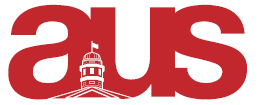 Report of the Anthropology Students’ Association (ASA), AUS Council, April 5th, 2017We hosted a very successful Journal launch for Fields/Terrains on the 22nd, with several authors presenting their papers, and at least two dozen guests in attendance.Despite our voter turnout being higher than last year’s election, unfortunately only three candidates were up for election. We attribute this underwhelming number of nominees to a miscommunication on the part of our exec—especially in light of recent events such as the snow day, which cancelled our GA, and the resignation of a co-president. Regardless, there were many who expressed interest in next year’s exec positions, so we will likely appoint them before semester’s end.Otherwise, our VPs Academic and Internal are awaiting the next faculty meeting to gain input and approval for their proposed Archaeology/Socio-Cultural curricular streams. After input from our VP-Academic and others, the department is also in its final stages of deliberation over the hiring of a new Archaeology professor. Our last regular meeting of the semester was held Tuesday, April 4th, at 6:00PM in the ASA office (LEA 114c).Respectfully Submitted,Kyle Shaw-MüllerVP-External (ASA)